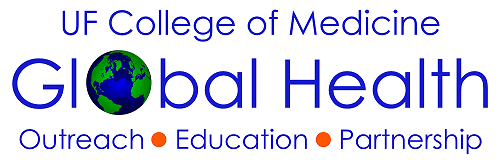 Fundraiser Approval FormAll fundraisers must be approved one month in advance and completed forms should be emailed to Dr. DeVos (Elizabeth.devos@jax.ufl.edu) with Shawn Murphy (smurphy21@ufl.edu) and Christine DeBastiani (cdesbastiani@ufl.edu) copied.Please give us 6 weeks of lead-time if you have a contract associated with this fundraiser.Student contact person for fundraiser with email and phone number__________________________________________________________________________________________________________________________________________________________Name and date of fundraiser (example: Pizza night at Blaze)__________________________________________________________________________________________________________________________________________________________Briefly describe your fundraiser: ________________________________________________________________________________________________________________________________________________________________________________________________________________________________________________________________________________________________________________________________________________________________________________________________________________________________________________________________________________________________________________________________________________________________________________________________________________________________________How will money be collected (cash, check, credit card)?____________________________________________________________________________Will a credit card machine be needed at this event? (please contact Christine DeBastiani or Shawn Murphy)_______________________________________________________________________________________________________________________________________Is this a one time, recurring, or ongoing event? _____________________________________________________________________________Name of trip(s) benefitting from the profits____________________________________________________________________________________________________________________________________________________________________________________________________Where will this fundraiser be held?____________________________________________________________________________________________________________________________________________________________________________________________________Are there any contracts associated with this fundraiser?Who is your contact for the fundraiser (name, address, email, phone, etc.)? ________________________________________________________________________________________________________________________________________________________________________________________________________________________________________________________________________________________________________________________________________________________________________________________________________NO STUDENT MAY COLLECT ANY MONEY INTO A PERSONAL ACCOUNT. 